DRUŻYNA HARCERSKA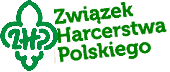 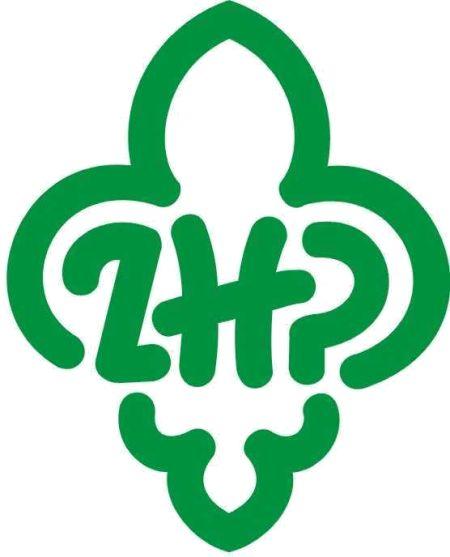 OGNISTA WATAHASPOTKANIA PROWADZONE SĄ PRZEZ DRUŻYNOWĄ ANNĘ JAROSZYŃSKĄ - WOLFRAMW KAŻDY PIĄTEK W GODZ. 14.15-15.15W BUDYNKU SZKOŁY.DZIAŁANIA PROWADZONE SĄ WE WSPÓŁPRACY Z KOMENDĄ HUFCA ZHP IM. JANUSZA KORCZAKA W MRĄGOWIE POD KIEROWNICTWEMKOMENDANT HUFCA - PWD. PAULINY ZBOROWSKIEJ-WEYCHMAN.NAUCZYCIEL KONTAKTOWY/WSPOMAGAJĄCY – WIOLETTA KOWALCZYK